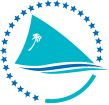 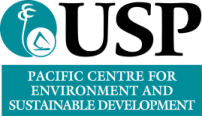 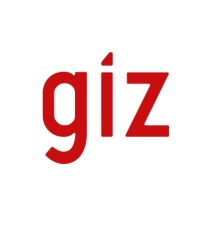 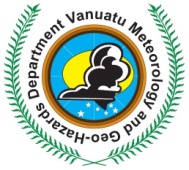 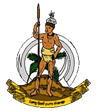 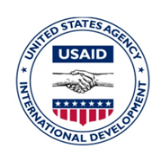 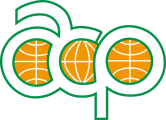 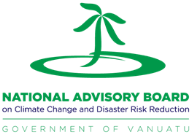 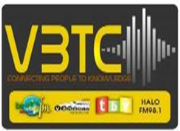 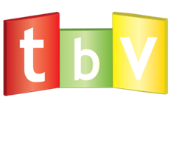 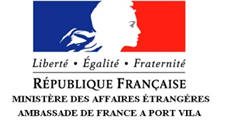 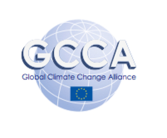 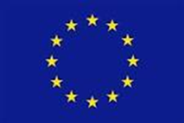 2014 Vanuatu Climate Zone QuizConcept & Budget BackgroundFor the second year in a row, Vanuatu has undertaken a climate change focused education program called Climate Zone.  Climate Zone is styled as a televised educational “game show” wherein students in year 11 from all 6 provinces in Vanuatu compete to demonstrate their knowledge on the science, impacts and adaptation solutions to climate change.  Climate Zone 2013 was a joint initiative among the Vanuatu Ministry of Education, the USP PACE-SD Climate Adaptation Program, the USAID-SPC Climate Program, The European Union, the French Embassy, Vanuatu Broadcasting and Television Corporation, the Chinese Women’s Association the Vanuatu National Advisory Board on Climate Change & Disaster Risk Reduction, and the SPC-GIZ Coping with Climate Change in the Pacific Island Region Program.  Hugely successful, the Government of Vanuatu and its partners plan to make this an annual event.  The initiative has support at the highest levels in the Ministry of Education and the new Ministry of Climate Change. 2014 Goals: The Government of Vanuatu would like to organize a Climate Zone Quiz 2014, building on the continuous success and generated interest of the previous year.  The annual Quiz will be facilitated by the Vanuatu Ministry of Education and a core team of development partners. At present, the joint consortium is seeking financial support from a major sponsor/donor.  2013 Climate Zone Quiz in Brief: Vanuatu’s Ministry of Education launched the Climate Zone concept, and sought support from partners to implement the program. A core team of government and development partners provided pre-prepared information on climate change to each secondary school to study and prepare. Each school was invited to select a team for the competition which included 4 students and a teacher.The teams took a written exam (in English and French) to determine the highest ranking school from each provinceHighest ranked provincial school teams were flown into Port Vila for the final televised competition (French and English Language), and the selection of the Climate Zone Champion The televised show was broadcast on Television blong Vanuatu, KAM TV and distributed on DVD to all schools throughout Vanuatu as a school-based climate change learning resource.               Lessons Learned in 2013 and Recommendations for Climate Zone 2014Climate Zone Vanuatu should be made an annual event for the following reasons:CZ provides schools an extracurricular way to educate students about climate change issuesCZ is an educational mechanism for TV/DVD viewing audiences around VanuatuStudy materials must be available in both English and French for fairness and widest possible reachStudy materials should be provided in both hard and soft copy  to allow teachers to print additional copies for their students The sending of invitations to schools must be done during the starting of school terms in March to provide adequate time for schools to organize themselves, choose teams and prepare.The final competition must be held in mid-October, at least 3 weeks before end of year examination periods..Funds must be sufficient to cover all expenses.  For example in 2013, no funding was available to pay studio and editing costs to VBTC (1.2 million vatu).  Unless funds are fully available for this expense next year, VBTC will no longer be able to cover these costs and maintain equipment.  Total minimum levels of sponsorship required for a Vanuatu Climate Zone 2014 event is approximately 4 million Vatu.Ideally, winners in the competition will be given more than just monetary prizes.  It was proposed that winning schools be allocated funds and technical support to implement adaptation programs back in the provinces.CZ Questions must be finalized at minimum 2 months before the climate quiz final to allow time for grammatical checks, translations and formatting.All NGO and Government Climate Experts in Vanuatu should be invited to submit study materials and questions for Climate Zone 2014The feedback of judges should be made public so that students and viewing audiences benefit from their expertise and the exercise becomes more educational.PROPOSAL FOR A 2014 VANUATU CLIMATE ZONE QUIZThis year’s national competition will include all secondary schools from Torres Islands to Anietyum.  Again for 2014, it is suggested that only students from year 11 will participate.  The reason for this is because  the final competition will be held in October during which (years 10, 12 and 13) will be busy preparing for the mock and national exam while the year 11 have no exam on that month.Phase 1 Initial Selection- Nationwide! Technical partners will provide information and documents about climate change (in various themes like agriculture, gender, renewable energy) to all year 11 secondary schools in both English and French languagesSchools will be given one month to study the information.Each school will select 4 year11 students and a teacher to take part competitionThe MoE and Partners will formulate written ‘exam’ questions (in English and French translations)All schools will sit the same exam questions, on the same date, which is to be treated as an official exam and proctored by Principal Education Officers in 8 locations throughout Vanuatu. The PEOs will ensure exam rigour and fairness. Completed exams are then sent back to Ministry of Education or markingPhase 2. Final Competition in Port VilaThe school team from each province that has the highest written exam marks will be selected to participate in the final competition in Vila. If in a province there is a tie between two or more schools, a playoff will be arranged either in person or by written exam.   Only one school per province will be invited to participate in the final competition!The competition will be videotaped and shown on Television blong Vanuatu and DVDs distributed to all schools . All travelling teams (4 students + 1 teacher) will be provided with accommodation and per diem while in Port Vila.  List of Participating Secondary Schools for Vanuatu Climate Zone 2014 (by Province)TORBAENGLISH SCHOOL   Arep Secondary SchoolSANMAENGLISH SCHOOLAore Adventist Academy Hog Harbour Junior Secondary School Matevulu CollegeSanto East Junior Secondary School                                                       FRENCH SCHOLCollege de Luganville/LyceeCollege De Saint Anne/ecole CentreCollege technique De Saint Michel/Centre/LyceePENAMAFRENCH SCHOOLCollege De Melsisi ENGLISH SCHOOLRanwadi Church of Christ CollegeSt Patrick’s collegeMALAMPAFENCH SCHOOLCollege De Norsup College De OrapCollege De RensaireENGLISH SCHOOL15. Rensaire CollegeE. SHEFAFRENCH SCOOLCollege De Montmartre /LyceeEcole FrancaiseLycee Louise Antoine De BougainvilleENGLISH SCHOOLCentral Secondary SchoolEpauto SDA secondary schoolEpi high schoolMalapoa CollegeOnesua Presbyterian CollegePort Vila international SchoolSorovanga Secondary SchoolF. TAFEA FRENCH SCHOOLCollege De LowanatomCollege De Isangel College De TafeaENGLISH SCHOOLKwataparen Junior Secondray SchoolLenakel Junior Secondary SchoolTafea CollegeIsangel CollegeCalendar of Events Leading to Climate Zone 2014 Proposed Budget Climate Zone 2014 DATEOBJECTIVETHINGS TO CONSIDERMARCH  2014 Finalization of CZ 2014 Monthly Plan Finalize list of CC/DRR partners for 2014Send information regarding CZ to all schools Prepare and submit donor-specific funding proposals for elements of 2014 Climate Zone Prepare an invitation letter to all Vanuatu partners requesting their submission of study materials Request letters from DGs of Climate Change & Education for development partners APRIL 2014Hold public/partner briefing on Climate Zone on 7 April 2014 Collect and compile all new study materials (submissions from partners) Must be a strong focus on finding French analogue study materials or materials that are already translated.  MAY 2014Seek confirmation from all schools on their participation by 15 May 2014 Finalize study material packages for schools all confirmed schools Seek NAB IEC endorsement of study material package CD and hard copies of study material must be a part of the package2 weeks school holiday JUNE 2014Week 1-2Week 3-4Send hard and soft copies of study materials to school principals and PEOsBegin question development with MoE and partners Questions should be based on the study materials, and be useful for both the written test and final live competition.  JULY 2014Week 1Week 2-3Preparation and logistical arrangements made for the written tests (venue, PEO proctors, etc)Written exams are sent to PEOs well in advance of the exam date.  PEOs should be provided with travel allowances, and refreshments provided to students on the day of the written exam.  AUGUST 2014Week 1Week 2 Siting of the written qualification test Marking of written exams and Selection of Finalist schools from each provinceSchool Holidays 18-29 August SEPTEMBER 2014Notification of finalist schools Communication with finalist schools regarding logistics and preparation.  Undertake logistical arrangements (book flights, hotels, prepare per diems, studio confirmation etc.)Logistical arrangements should begin for the final competition well in advance OCTOBER 2014Week 1Arrival of all  school teams for final 1-week competition NOVEMBER 2014Editing and public release of final DVD DATEDESCRIPTIONQUANTITYAMOUNTRESOURCES INFORMAITION (DVD) DISTRIBUTIONTORBA SCHOOL(1)VT 6,000SANMA SCHOOL(8)VT 48,000PENAMA SCHOOL(4)VT 24,000MALAMPA SCHOOL(4)VT 24,000SHEFA SCHOOL(10)VT 60,000TAFEA SCHOOL(8)VT 48,000TOTAL COSTVT 210,000VBTCCamera Equipment Hire, Technicians, Recording Studio Time, and Air TimeVT 1,800,000AIR FAIRSTORBA (5 ADULS)VT 470,000SANMA (5 ADUL)VT 235,900PENAMA (5 ADULT)VT 212,300MALAMPA (5 ADULT)VT 204,400TAFEA (5 ADULT)VT 215,900TOTAL COSTVT 1,338,500Misc. Exam  Centers Refreshments  8  centers (x 10,000) VT80,000Misc. Core Team ExpensesFood and transport VT 50,000ACCOMONTAITION SANMA (5 DAYS)VT 62,500PENAMA (5 DAYS)VT 62,500MALAMPA(5 DAYS)VT 62,500TAFEA (5 DAYS)VT 62,500TOTAL COSTVT 250,000MEAL ALLOWANCESSANMA (5 HEADS)VT 92,500PENAMA (5 HEADS)VT 92,500MALAMPA (5 HEADS)VT 92,500TAFEA ( 5 HEADS)VT 92,500TOTAL COSTVT 370,000IN-KIND PRIZES FOR STUDENTS AND SCHOOLS FIRST PLACE (STUDENT/SCHOOL)VT 40,000VT 300,000SECOND PLACE (STUDENT/SCHOOL)VT 20,000VT150,000TOTAL COSTVT 510,000OVERALL COST TOTALVT 4,608,500